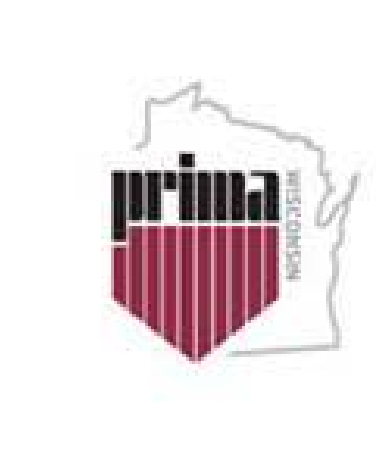 PRIMA - Wisconsin Chapter2024 Annual Membership Dues Annual Membership Dues:  $125.00 per Public Entity Member (i.e. County/City/University/School) $250.00 per Business Partner Member (i.e. Insurance Co./Law Firms/Vendors/Consultants) FREE membership for StudentsNote:  Each organization’s membership supports up to five (5) individuals from that organization.Make your check payable to: Wisconsin PRIMAMailing Address:  	Wisconsin PRIMA			c/o Dave Kodel			9898 W. Blue Mound Road			Wauwatosa, WI  53226PAY ONLINE – WI PRIMA now accepts online (credit card) payments.  Send an email to davek@cvmic.com requesting an invoice that can be paid via PayPal.  Please update your contact information by completing the form below and returning it with your payment. You may include up to four additional names and email addresses of your peers who wish to participate in the Chapter activities.  Thank you very much for your continued support of WI PRIMA.  Contact Name:  Contact Name:  Organization:  Organization:  Telephone:  Telephone:  Email: Email: Additional ParticipantsAdditional ParticipantsName:  Email:  Name:  Email:  Name:  Email:  Name:  Email: 